SARA GEENENWorking address: Prinsstraat 13- 2000 Antwerpen- Belgium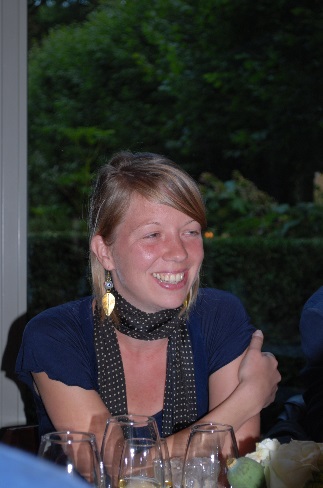 Personal address: Nekkerspoelstraat 298- 2800 Mechelen- Belgium Telephone: 03 265 56 65Cell phone: 0494 34 49 47E-mail: sara.geenen@uantwerpen.be/ geenensara@gmail.com Website : www.sarageenen.net Date of birth: 09/11/1983Place of birth: TurnhoutNationality: BelgianWork experienceLecturer in Globalization, International Development and PovertyInstitute of Development Policy and Management (IOB), University of AntwerpSince October 2016Post-doctoral fellowship Research Foundation- Flanders (FWO)Institute of Development Policy and Management (IOB), University of AntwerpSince October 2014Research and teaching assistantInstitute of Development Policy and Management (IOB), University of Antwerp2007-2014EducationPhD in development studiesDissertation: “Qui cherche, trouve. The political economy of access to gold mining and trade in South Kivu, DRC”IOB, University of Antwerp, 2014Master in conflict and development, option conflict, with great distinctionDissertation: “Struggling without arms: the demobilization and reintegration of former combatants in Ruyigi (Burundi) and Kinshasa (DRC)”University of Ghent, 2007Master in contemporary history, with great distinctionDissertation: “Memories of the Congo: the image of colonizers and colonized in Belgian literature published after University of Ghent, 2005General information cycle of the Belgian Technical Cooperation (BTC-CTB)Brussels, 2006Teaching certificate		University of Ghent, 2006Fieldwork experienceGhana September-October 2017; February-March 2015 Democratic Republic of Congo April 2017; July-September 2015; September 2014; October 2012; May-June 2012; October- November 2011; January- February 2011; July 2010; March- April 2010; July- August- September 2009; March- April 2008Teaching experienceGlobal value chainsAY 2016-2017Access to markets and value chains AY 2013-14, 2014-15 and 2015-16Qualitative data analysis AY 2014-2015IOB, University of AntwerpSimulation game Mining in Maba AY 2012-13Simulation game Development Monopoly AY 2008-09, 2009-10, 2010-11, 2011-12 and 2012-13Simulation game Conflict and peace in the Great Lakes Region AY 2008-09, 2009-10, 2010-11, 2011-12Université Catholique de BukavuQualitative research methods AY 2011-12, 2012-13Mining governance AY 2011-12Guest lecturesUniversité Catholique de Louvain (UCL) ; Université Libre de Bruxelles (ULB) ; Deep Springs College (California, USA) ; Surrey University (UK)Participation in the MOOC (Massive Online Open Course) on Natural Resources and Sustainable Developmenton organized by the Université Catholique de Louvain: lecture on “Exploitation minière artisanale et à petite echelle” and lecture on “Pistes de solution ‘Minerais de conflit’ en RDCongo"Supervision of several end-of-module papers and masters dissertationsCo-supervision of PhDs (Francine Iragi at IOB, Anuarite Bashizi at UCL, Gilbert Bossissi at University of Antwerp)Development of educational simulation games: Development Monopoly, Mining in Maba, Conflict and Peace in the Great Lakes Region, Land RushNominated for University of Antwerp Education Prize 2015 with “Development Monopoly”ConsultancyMercury trade and use for artisanal and small-scale gold mining in Sub-Sahara Africa (the World Bank and COWI)2016Joint MFS II evaluations at country level – DRCongo (Wageningen University) 2012The complexity of resource governance in a context of state fragility : the case of Eastern DRC (IPIS and International Alert)2010Management and organizationDirector of E-CA CRE-AC (Expertise for Central Africa)Since July 2016Project leader for VLIR-UOS sponsored Institutional University Cooperation project with the Université Catholique de Bukavu: ‘Centre d’Expertise en Gestion minière’Since November 2014Organization of conference “Transition and local development in Eastern DRC”, Bukavu, Democratic Republic of Congo8-10 December 2016Organization of conference “Development 2.0 or business as usual? Private sector, institutions and development” at University of Antwerp 23-26 June 2015Member of IOB Bureau (2012-2015)Member of IOB Board (2011-now)Member of IOB PhD commission (2010-2012)Member of IOB Education and Research Commission (2007-2010)Conference talks DPRN 2007; CERES/ EADI 2008; Dag van de Jonge Onderzoeker 2008; ECAS 2009, 2011, 2013; ASA 2009, 2010; IOB 4x4 2011; ASA UK 2012; Catholic University of Bukavu, 2009, 2014; Royal Africa Museum Tervuren 2008, 2010; IOB Great Lakes Conference 2010; Conference on legal pluralism, 2011; UCB 2011, 2014; EADI 2011; ASA UK 2012; ECA-CREAC 2013; CAS Mining and PoliticalTransformations 2014; Mining Research Network 2009, 2014; Egmont Institute 2014; UCL Chair Singleton 2015; IOB 50/15 2015; LandAC 2015; Uppsala 2016PrizesEADI/DSA Prize for excellence in Development Studies 2011 for the paper “Constraints, opportunities and hope. Artisanal gold mining and trade in Kamituga, South-Kivu” awarded at the EADI conference in York, September 2011GrantsReviews forFWO KAN (Krediet aan Navorsers) “Towards a new theoretical framework for linkages from large-scale mining: bringing in power and the production of access and exclusion”, 1 January-31 December 2017University of Antwerp BOF “Exploratory field research on hybrid governance in Ghana”, 1 February-31 December 2015FWO postdoctoral fellowship “Transnational companies and local politics. Hybrid governance in mining concessions in the Democratic Republic of Congo and in Ghana”, 1 October 2014-30 September 2018African Affairs; Resources Policy; Journal of Eastern African Studies; Journal of Modern African Studies; Sustainability; Journal of Cleaner Production; Sustainability; Journal of Cleaner Production; Bonn International Centre for Conversion Working Papers; L’Afrique des Grands Lacs. Annuaire; Conjonctures Congolaises